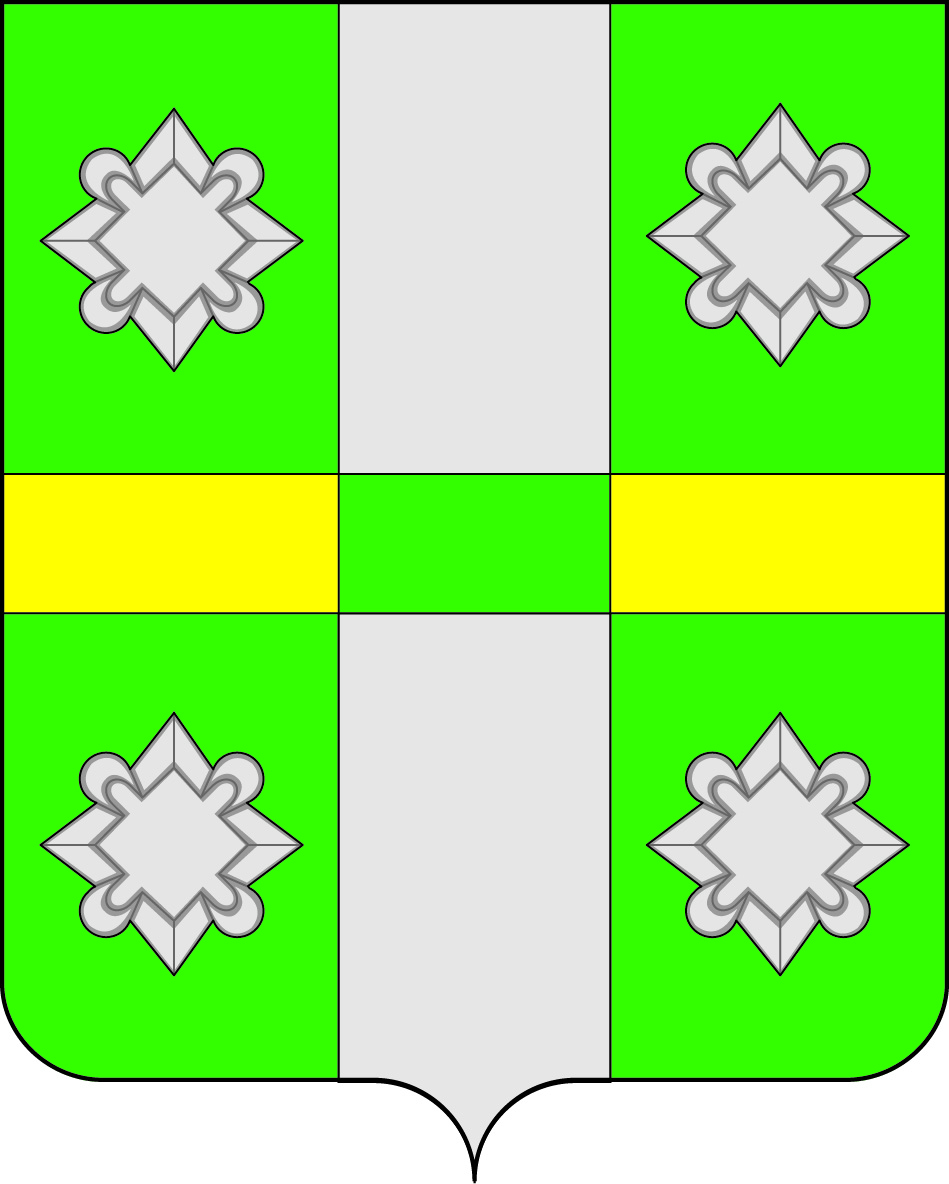 Российская ФедерацияИркутская областьАдминистрацияГородского поселенияТайтурского муниципального образованияРАСПОРЯЖЕНИЕ От      27.08.2015г                                                                                  №    202  -рп.ТайтуркаО создании комиссии по приемки многоквартирных домов после  проведения капитального ремонта включенных в региональную  программу капитального ремонта  общего имущества в  многоквартирных домах на территории  Иркутской области на 2014-2043 годы     В соответствии со ст.168 Жилищного кодекса Российской Федерации,  ст.8  Закона Иркутской области от 27 декабря 2013 года № 167- ОЗ « Об организации проведения капитального ремонта  общего имущества в  многоквартирных домах на территории Иркутской области на 2014-2043 годы», «Об общих принципах организации местного самоуправления в Российской Федерации», ст.23,46 Устава городского поселения Тайтурского  муниципального образования 1.Сформировать  комиссию  по приемке  многоквартирных домов  после проведения  капитального  ремонта  включенных в региональную  программу капитального ремонта  общего имущества в  многоквартирных домах на территории  Иркутской области на 2014-2043 годы в следующем составе:     Председатель комиссии- Артёмов Евгений Анатольевич-  глава городского          поселения Тайтурского муниципального образования;     Члены комиссии:         - главный специалист администрации Тайтурского МО по муниципальному         хозяйству- Никишова Анна Вячеславовна;        -  представитель управляющей компании ООО «УК Тайтурка»- Ерохин          Андрей  Николаевич;         -  начальник отдела по муниципальному хозяйству -  Подкорытов Евгений         Геннадьевич;                   2. Ведущему специалисту по кадровым вопросам и делопроизводству     Перетолчиной О.С. опубликовать настоящее распоряжение в средствах     массовой информации.         3. Ответственность  за исполнением данного Распоряжения возложить на          главного   специалиста по муниципальному хозяйству А.В. Никишову.     Глава  городского поселенияТайтурского муниципального  образования                                      Е.А.Артёмов 